МУНИЦИПАЛЬНОЕ  БЮДЖЕТНОЕ  ДОШКОЛЬНОЕ ОБРАЗОВАТЕЛЬНОЕ УЧРЕЖДЕНИЕ «ДЕТСКИЙ САД «ИВУШКА»НЕТРАДИЦИОННОЕ ДИДАКТИЧЕСКОЕ ПОСОБИЕ«ЗАНИМАТЕЛЬНЫЙ КУБ»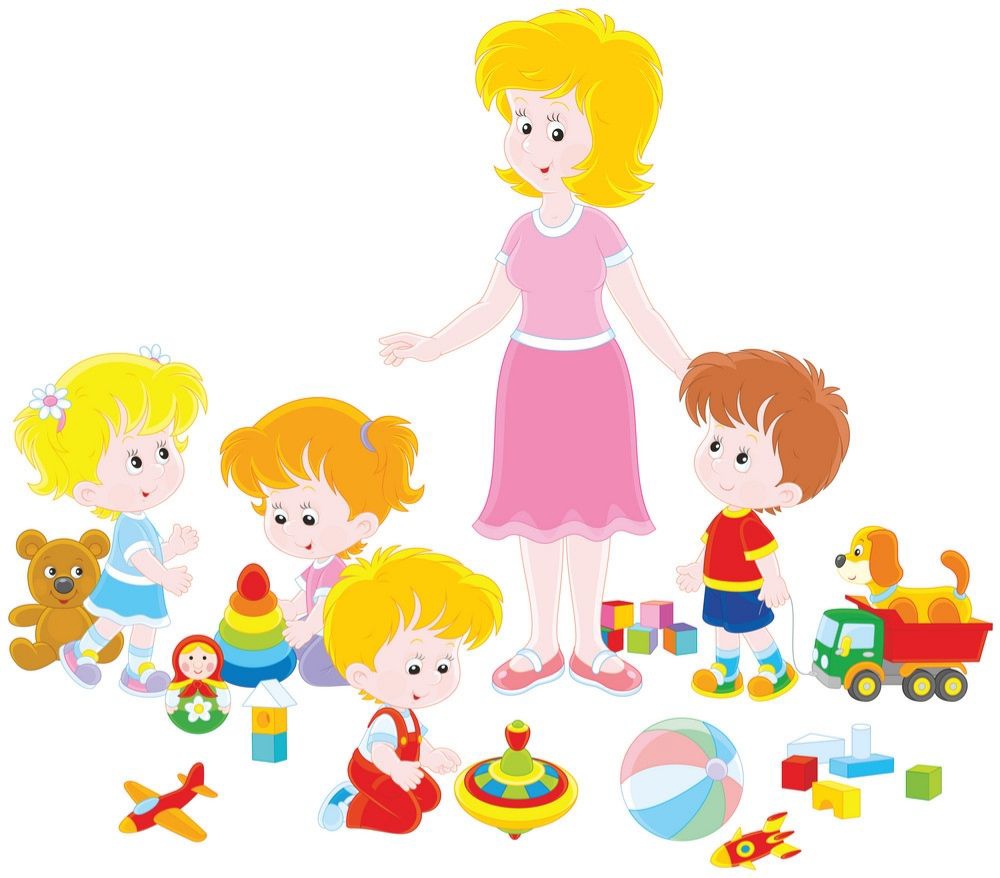 Подготовила:                                                                                  Арабиева Л.В., воспитатель                                             г. Новый Уренгой2021г.                                                                                                 Актуальность 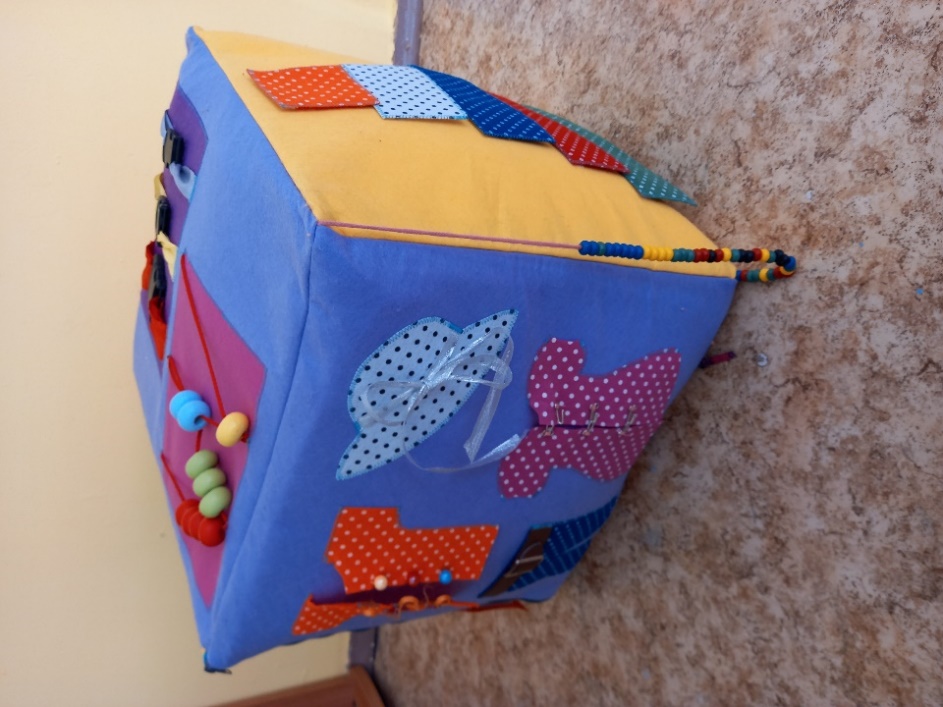 Главной составляющей полноценного развития детей  в раннем возрасте является сенсорное развитие. Сенсорное развитие,  направленно на формирование окружающей действительности, служит основой познания мира, первой ступенью которого  является чувственный опыт.  Использование нетрадиционного дидактического пособия «Занимательный  куб»  способствует развитию у ребёнка мелкой моторики, тактильного восприятия, пространственной ориентировки, зрительного восприятия. Таким образом, применение наглядного материала мобилизует активность психики дошкольника, прививает интерес к получаемой информации, расширяет круг воспринимаемой информации, уменьшает утомляемость и в целом облегчает весь процесс обучения.                                                Цель: Развитие сенсорного восприятия детей раннего возраста                                                                Задачи : Развитие мелкой моторики и координации движений кистей рук; Развитие интереса и побуждение к действиям. Активизировать словарь ребенкаФормирование представления о цвете, форме, величине предметов, положения их в пространстве;Активизировать сенсорное восприятие, стимулируя слух, зрение, осязание .Пособие состоит  из куба с шестью гранями разного цвета, на  которых расположены объёмные предметы разных форм и цветов , аппликации из разных материалов на липучках, застежках, молниях.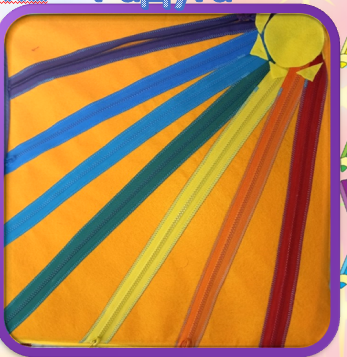 Грань «Радуга».  Направлена на обучение застёгиванию и расстёгиванию молнии, на  развитие  мелкой моторики, на закрепление цветов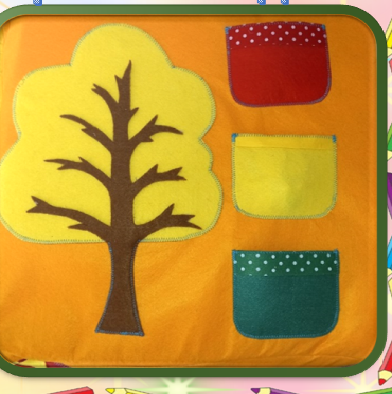 Грань «Времена года» . Направлена на формирование первичных представлений о сезонных изменениях  в природе, на развитие познавательного интереса,  на закрепление знаний о цвете, на развитие мелкой моторики, на формирование элементарных математических представлений (один-много)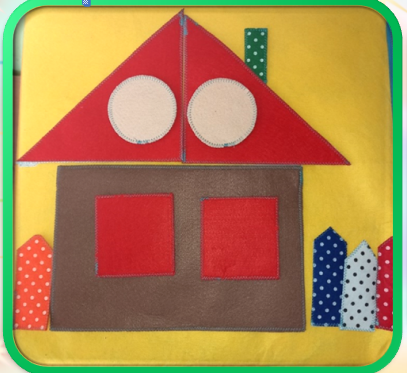 Грань «Геометрическая мозаика» . Направлена на  формирование умений различать  предметы по форме и называть их,  на развитие мелкой моторики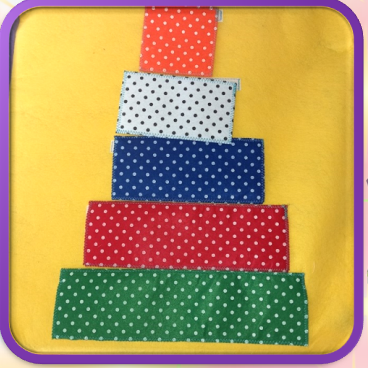 Грань « Пирамидка» . Направлена на   развивитие  умений собирать пирамидку, ориентироваться в соотношении плоскостных фигур, на развитие мелкой моторики  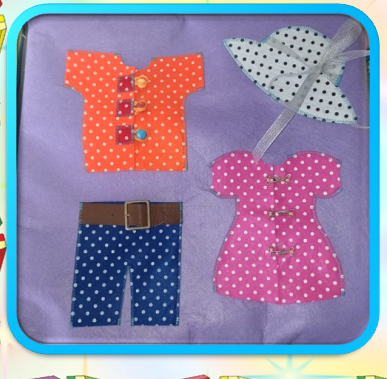 Грань « Ловкие пальчики». Направленна на умение развивать и различать количество предметов, на развитие  мелкой моторики, на закрепление цветов.Грань  «Веселые застежки».                              Направлена на развитие мелкой моторики: работа с пуговицами, крючками, шнуровкойОсновные достоинства пособия:• Куб удобен в использовании 

• Участвовать в игре и в выполнении заданий может один ребёнок или группа детей одновременно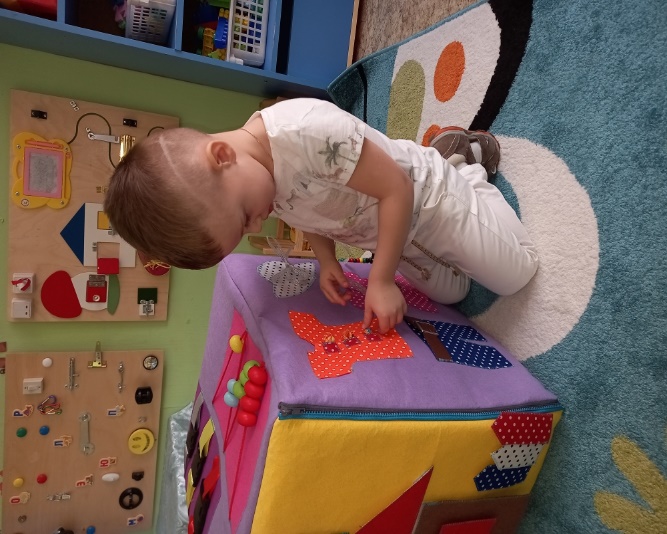  Все  элементы соответствуют требованиям по обеспечению надежности и безопасности их использованияКуб позволяет  включить в работу все каналы восприятия информации у ребенка. Так , дети - визуалы могут рассматривать материал, дети - кинестетики — трогать, крутить, а дети - аудиалы — слушать и проговаривать.  

• Пособие является полифункциональным, вариативным  и трансформируемым  в зависимости от образовательной ситуации, в том числе от меняющихся интересов и возможностей детей.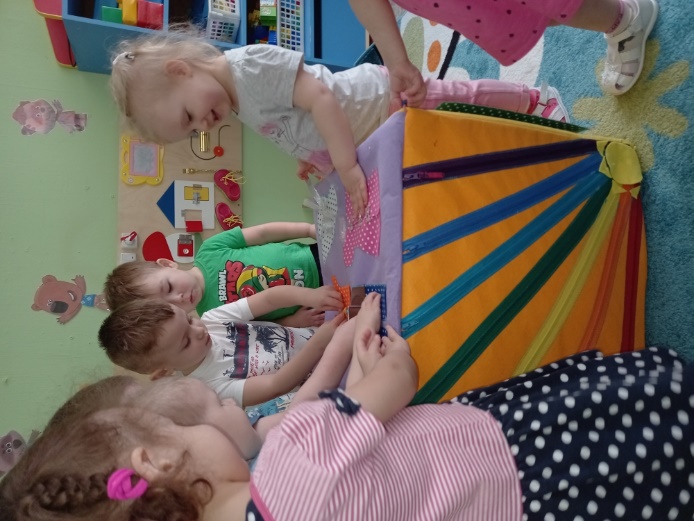 • Каждый ребёнок имеет свободный доступ к данному пособию, оно является доступным,  в том числе и для детей с ограниченными возможностями здоровья .• Нет ограничений по возрасту. Это позволяет заниматься с детьми как раннего возраста, так и старшего .  Отличия будут только в сложности предлагаемых  заданий.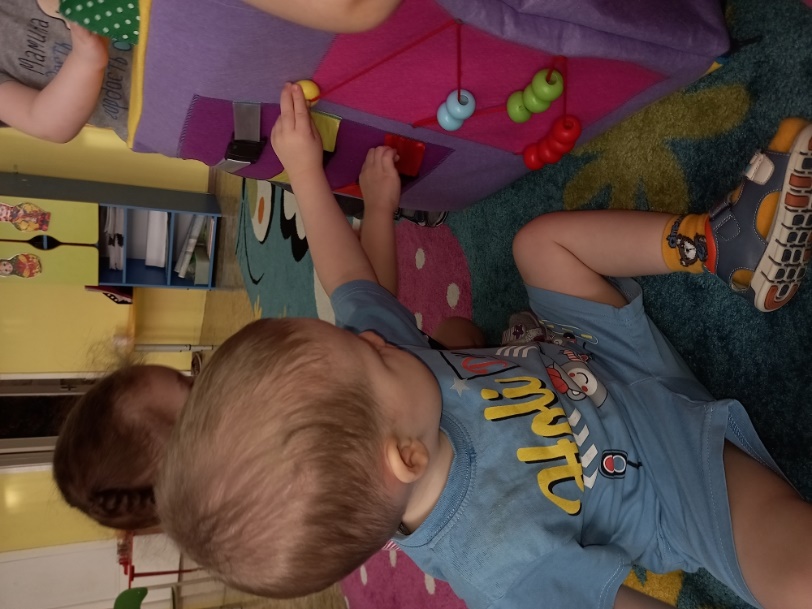 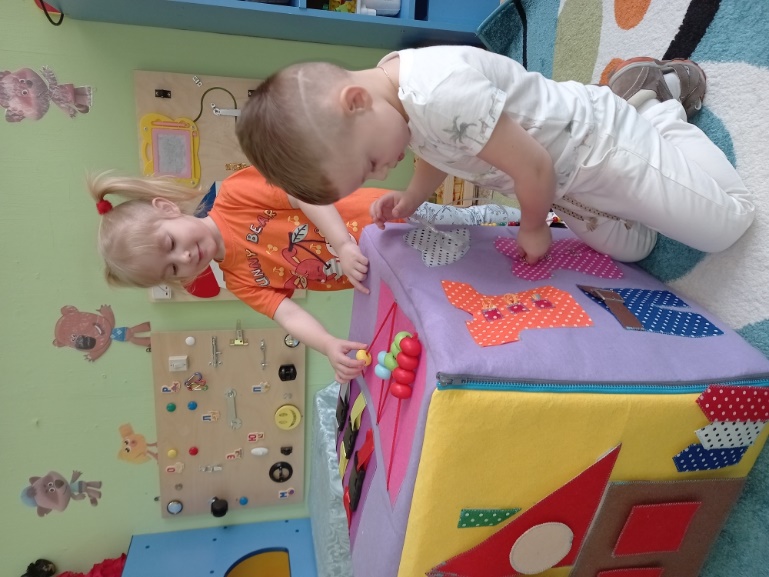 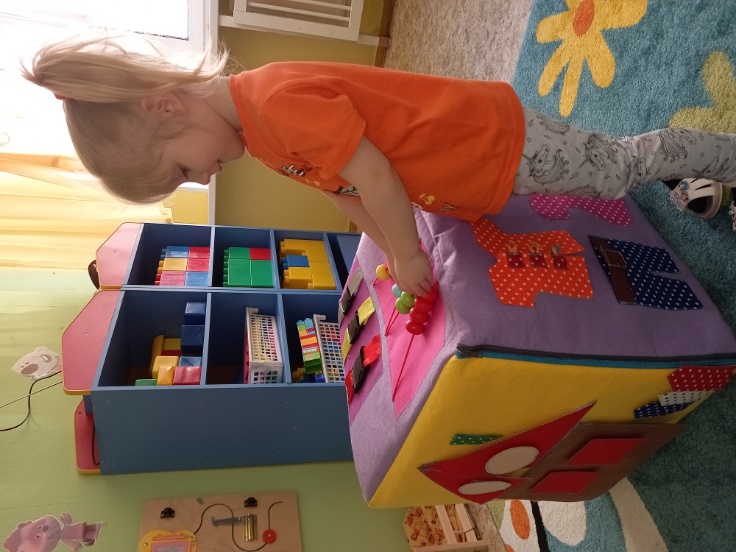 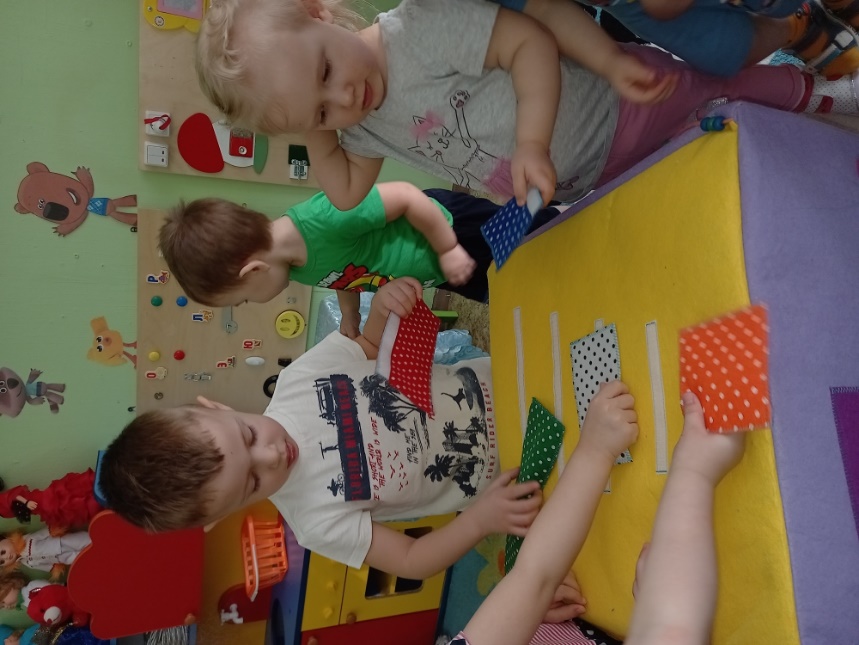 